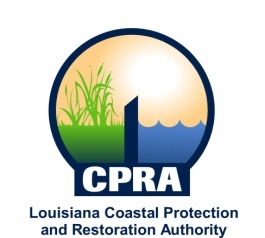 2017 Public MeetingsJohnny Bradberry, Chairman of the Coastal Protection and Restoration Authority, and Executive Assistant to Governor John Bel Edwards for Coastal Activities has announced the public meetings schedule for the Coastal Protection and Restoration Authority and the Governor’s Advisory Commission on Coastal Protection, Restoration and Conservation. Details on each meeting will be sent out at a later date.  The dates and locations of these meetings are subject to changeCPRAJanuary 18, 2017Baton Rouge, LAFebruary 15, 2017Baton Rouge, LA March 15, 2017New Orleans, LAApril 19, 2017Baton Rouge, LAMay 17, 2017Baton Rouge, LAJune 21, 2017Baton Rouge, LAJuly 19, 2017Chalmette, LAAugust 16, 2017Morgan City, LASeptember 20, 2017Baton Rouge, LAOctober 18, 2017Belle Chase, LANovember 15, 2017Baton Rouge, LADecember 13, 2017Baton Rouge, LAGovernor’s Advisory CommissionFebruary 1, 2017Baton Rouge, LAMarch 29, 2017New Orleans, LAApril 26, 2017Baton Rouge, LAJuly 12, 2017Thibodaux, LANovember 2, 2017New Orleans, LA